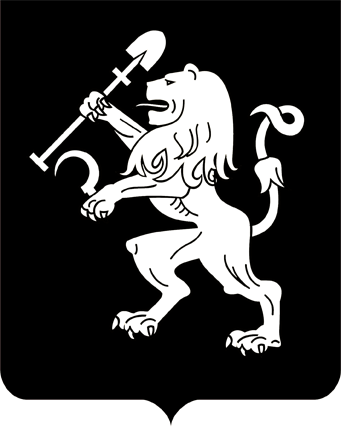 АДМИНИСТРАЦИЯ ГОРОДА КРАСНОЯРСКАПОСТАНОВЛЕНИЕО подготовке проекта внесения изменений в проект планировкии проект межевания территории северо-восточной левобережной части города Красноярска в границах зоны планируемого размещения объектов капитального строительства с номером 1.12.5 и земельного участка с номером межевания 1.12.5На основании заявления Шмакова Владимира Никифоровича                 о подготовке проекта внесения изменений в проект планировки и проект межевания территории северо-восточной левобережной части города Красноярска в границах зоны планируемого размещения объектов               капитального строительства с номером 1.12.5 и земельного участка                  с номером межевания 1.12.5, в соответствии со ст. 45, 46 Градостроительного кодекса Российской Федерации, ст. 16 Федерального закона                   от 06.10.2003 № 131-ФЗ «Об общих принципах организации местного самоуправления в Российской Федерации», п. 3 Порядка подготовки            документации по планировке территории в границах городского округа города Красноярска, разрабатываемой на основании решений администрации города Красноярска, порядка принятия решения об утверждении документации по планировке территории, порядка внесения               изменений в такую документацию, порядка отмены такой документации или ее отдельных частей, порядка признания отдельных частей такой документации не подлежащими применению, утвержденного постановления администрации города от 26.10.2020 № 855, руководствуясь               ст. 41, 58, 59 Устава города Красноярска, ПОСТАНОВЛЯЮ:1. Шмакову В.Н. в течение 180 дней с даты вступления в силу настоящего постановления подготовить проект внесения изменений             в проект планировки и проект межевания  территории северо-восточной левобережной части города Красноярска, утвержденные постановлением администрации города от 01.07.2019 № 410, в границах зоны планируемого размещения объектов капитального строительства с номе-             ром 1.12.5 и земельного участка с номером межевания 1.12.5 (далее – Проект).2. Настоящее постановление опубликовать в газете «Городские новости» и разместить на официальном сайте администрации города              в течение трех дней с даты его принятия.3. Постановление вступает в силу со дня его официального опубликования.4. В случае непредоставления Проекта, соответствующего требованиям, установленным пунктом 10 статьи 45 Градостроительного                кодекса Российской Федерации, в администрацию города в установленный пунктом 1 настоящего постановления срок постановление подлежит признанию утратившим силу.5. Контроль за исполнением настоящего постановления возложить на исполняющего обязанности заместителя Главы города – руководителя департамента градостроительства Шикунова С.А.Глава города                                                                               В.А. Логинов25.03.2024№ 230